Речевое развитие включает владение речью как средством общения и культуры; обогащение активного словаря; развитие связной, грамматически правильной диалогической и монологической речи; развитие речевого творчества; развитие звуковой и интонационной культуры речи, фонематического слуха; знакомство с книжной культурой, детской литературой, понимание на слух текстов различных жанров детской литературы; формирование звуковой аналитико-синтетической активности как предпосылки обучения грамоте. В младшем дошкольном возрасте реализуем с помощью сюрпризных моментов,  через чтение художественной литературы, самостоятельное рассматривания картинки, книги, игрушки в качестве наглядного материала для общения детей друг с другом  и воспитателем, имитирование действия людей и движения животных, коммуникативные игры с включением малых фольклорных форм (потешки, прибаутки, пестушки, колыбельные).В среднем дошкольном возрасте через развитие свободного общения с взрослыми и детьми, сочетание разнообразных средств на одном занятии, чтение художественной литературы, пересказ сказок, заучивании стихотворений. Хороводные игры, пальчиковые игрыВ старшем дошкольном возрасте реализация проходит через приучение к самостоятельному поиску ответов на вопросы, игры- драматизации, беседы с опорой на зрительное восприятие и без опоры на него,  придумывание сказок, с помощью юмора и шутки, воображаемой ситуации, составлении рассказов из личного опыта, Разучиваем скороговорки, чистоговорки.  Проводим тематические досуги, праздники экскурсии, совместные семейные проекты. Также реализуются игры- импровизации по мотивам сказок, театрализованные игры. Игры с правилами. Игры парами (настольно-печатные). Обязательно проводится артикуляционная гимнастика. Тренинги (действия по речевому образцу взрослого).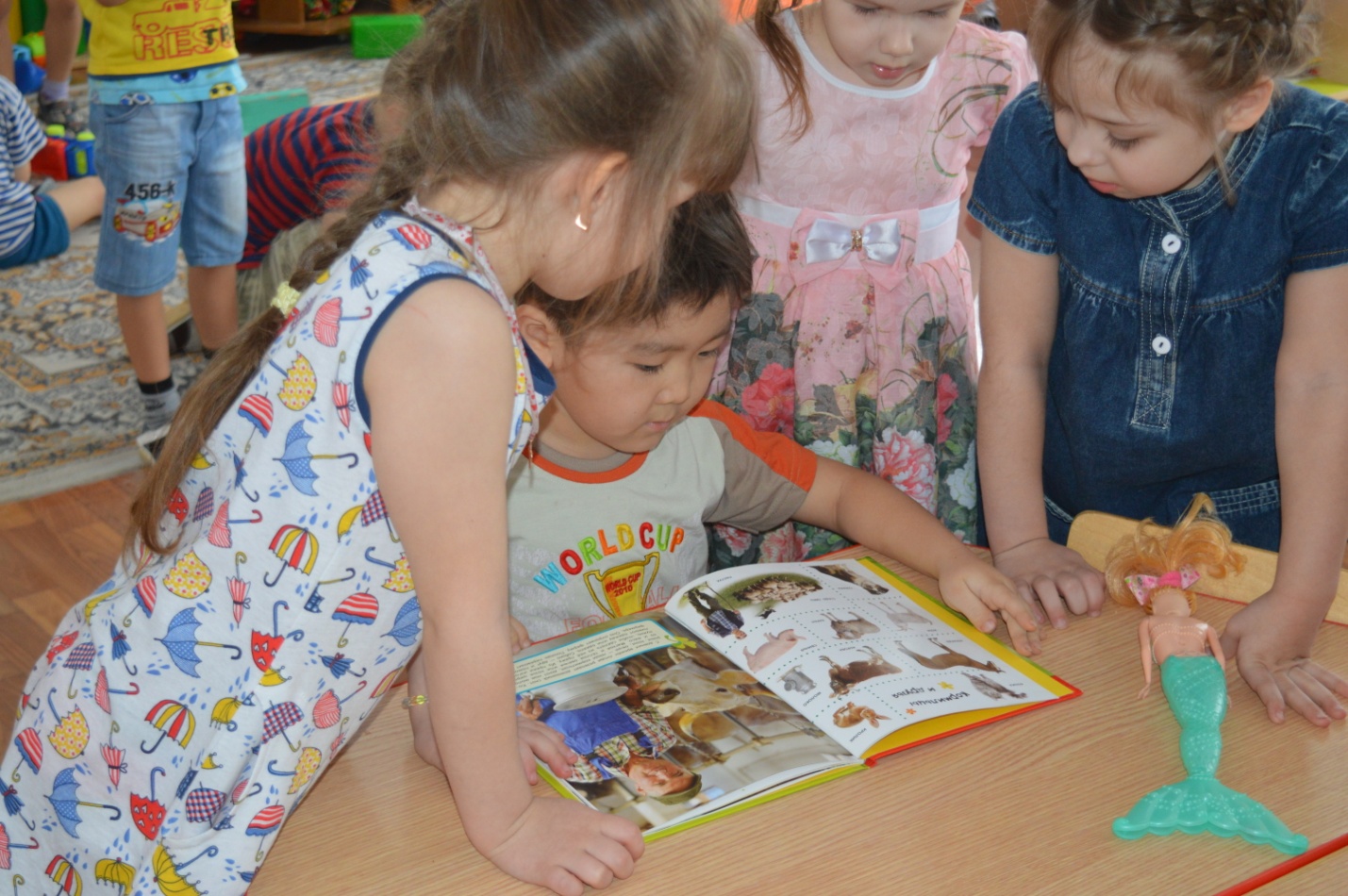 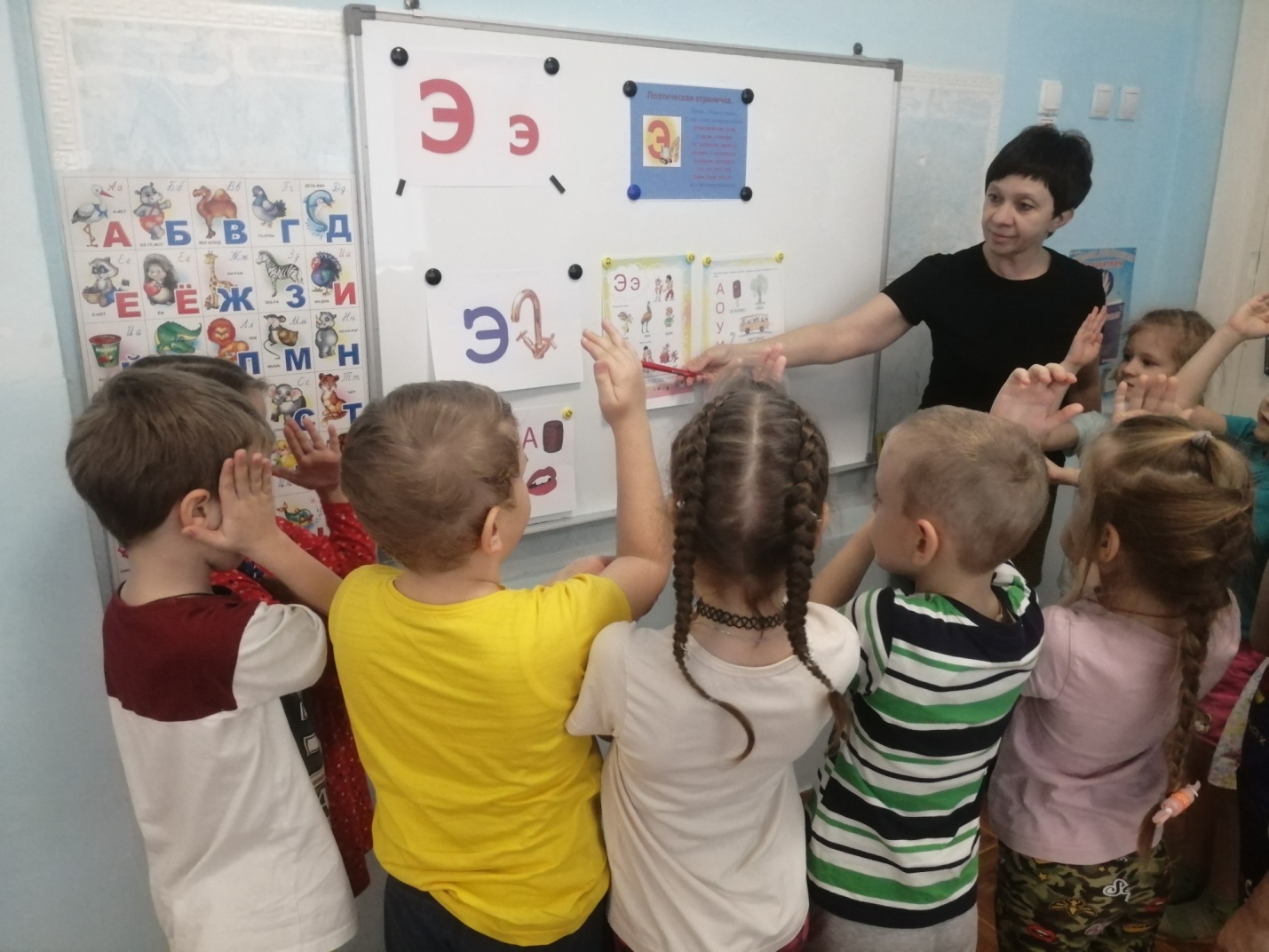 